	NATIONAL TRAVEL REIMBURSEMENT for COACHES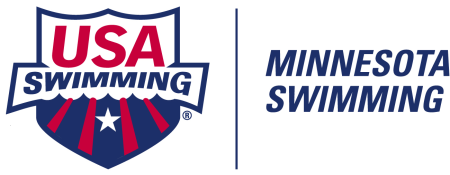  SWIMMING REIMBURSES A PORTION OF TRAVEL TO DESIGNATED  MEETSReimbursement Amounts:   Fall/Winter 2017-20182017 AT&T Winter National Championships		   Nov 29 - Dec 2, 2017        Columbus, OH	       $600.002017 Speedo Winter Junior Championships West        December 6-9, 2017	Iowa City, IA	       $400.00	TYR Pro Swim Series					    January 11-14, 2018        	Austin, TX	       $300.00TYR Pro Swim Series					    March 1-4, 2018	           Atlanta, GA	       $300.002018 NCSA Junior National Swimming Championships March 13-17, 2018		Orlando, FL	       $200.002018 ISCA Junior National Championship Cup	    March 20-24, 2018	        	Lynchburg, VA        $200.002018 American Junior National Classic		    March 20-24, 2018		Clearwater, FL	       $200.00Reimbursement Amounts:   Spring/Summer 20182018 USA Swimming Open Water National Championships	 May 4 & 6, 2018       Tempe, AZ	       $600.002018 Open Water Junior National Championships	   May 5, 2018			Tempe, AZ	       $400.00	Fri 5/4: 10K Natl Champ	Sat 5/5: 5K Jr Natl Champ	Sun 5/6: 5K Natl Champ, 7.5K Jr Nat ChampTYR Pro Swim Series					   April 12-15, 2018	           Mesa, AZ	       $300.00TYR Pro Swim Series					   May 17-20, 2018	           Indianapolis, IN     $300.00TYR Pro Swim Series					   June 7-10, 2018	           Santa Clara, CA      $300.00TYR Pro Swim Series					   July 6-8, 2018		Columbus, OH        $300.002018 Phillips 66 National Championships		   July 25-29, 2018		Irvine, CA              $700.002018 NCSA Summer Championships		       	   July 31 - Aug 4, 2018	Indianapolis, IN      $200.00	     2018 Speedo Junior National Championships 	   July 31 - Aug 4, 2018	Irvine, CA              $600.002018 USA Swimming Futures Championships	   August 2-5, 2018	          Rochester, MN	       $0.00 SWIMMING REQUIREMENTS FOR COACH REIMBURSEMENT TO NATIONAL MEETS Legislation Passed : To allow one coach per club to apply for a single share of reimbursement equal to that of an athlete’s reimbursement for a given meet.1.  The applying Coach must be a member in good standing with an  Chartered Swim Club.2.  The applying coach must have attended the meet for which he/she applies for reimbursement.3.  The applying coach must have coached athletes from his/her team at the meet for which he/she applies for reimbursement.4.  A club may request reimbursement for (1) coach per season. 5.  For verification purposes, the coach must submit a copy of their flight or hotel receipt (with name and dates) pertaining for the meet requested.  (Send as an attachment.)Fall/Winter 2017- 2018 Request Forms Must Be Received by April 15, 2018   (Payment to clubs on or before May 31, 2018)Summer 2017 Request Forms Must Be Received by September 30, 2018   (Payment to clubs on or before October 31, 2018)Reimbursement Request Form Directions:Download this form to your computer desktop.  Tab through the document to complete. Save.Send an email to  Office (cshapley@mnswim.org), with this completed request form as an attachment.Copy Lucas Baarlaer, Senior Chair, on your Travel Request Submission at lucas.baarlaer@piranhaswimclub.org.MINNESOTA SWIMMING COACH NATIONAL TRAVEL REIMBURSEMENT REQUEST Swim Club Requesting Funds:      					Club Code:     Coach’s Day Phone #:                         E-Mail Address:             Total Amount Requested: $               Date Requested:             (Checks are payable to clubs only)	Date Email Request Rec’d by :               	Proof of Meet Attendance Received:   YES	 NO		Type of Proof:     Hotel Receipt		  Flight ReceiptTOTAL  APPROVED: $                 	Date Paid:                      		Amount Paid:  $      COACH'S NAME MEET NAMEAMOUNT REQUESTEDCOACH'S NAME MEET NAMEAMOUNT REQUESTED MEET LOCATION MEET DATES MEET LOCATION MEET DATES$      $      